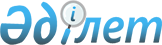 Техникалық және кәсіптік білімі бар мамандар даярлауға 2014-2015 оқу жылына арналған мемлекеттік білім беру тапсырысын бекіту туралыҚостанай облысы әкімдігінің 2014 жылғы 5 тамыздағы № 375 қаулысы. Қостанай облысының Әділет департаментінде 2014 жылғы 12 қыркүйекте № 5076 болып тіркелді

      "Қазақстан Республикасындағы жергілікті мемлекеттік басқару және өзін-өзі басқару туралы" 2001 жылғы 23 қаңтардағы Қазақстан Республикасының Заңына, "Білім туралы" 2007 жылғы 27 шілдедегі Қазақстан Республикасының Заңына сәйкес Қостанай облысының әкімдiгiҚАУЛЫ ЕТЕДІ:



      1. Қоса беріліп отырған техникалық және кәсіптік білімі бар мамандар даярлауға 2014-2015 оқу жылына арналған мемлекеттік білім беру тапсырысы бекітілсін:



      1) жергілікті бюджеттен қаржыландырылатын оқытудың күндізгі нысаны бойынша;



      2) жергілікті бюджеттен қаржыландырылатын оқытудың сырттай нысаны бойынша;



      3) республикалық бюджеттен қаржыландырылатын оқытудың күндізгі нысаны бойынша.



      2. "Қостанай облысы әкімдігінің білім басқармасы" мемлекеттік мекемесі техникалық және кәсіптік білімі бар мамандар даярлауға бекітілген мемлекеттік білім беру тапсырысын тиісті оқу орындарына заңнамада белгіленген тәртіппен орналастыруды жүргізсін.



      3. Осы қаулы алғашқы ресми жарияланған күнінен кейін күнтізбелік он күн өткен соң қолданысқа енгізіледі және 2014 жылдың 19 мамырынан бастап туындаған қатынастарға таратылады.      Облыс әкімі                                Н. Садуақасов

Әкімдіктің           

2014 жылғы 5 тамыздағы     

№ 375 қаулысымен бекітілген   Жергілікті бюджеттен қаржыландырылатын оқытудың

күндізгі нысаны бойынша техникалық және кәсіптік

білiмі бар мамандар даярлауға 2014-2015 оқу жылына

арналған мемлекеттік білім беру тапсырысы

Әкімдіктің          

2014 жылғы 5 тамыздағы    

№ 375 қаулысымен бекітілді   Жергілікті бюджеттен қаржыландырылатын оқытудың

сырттай нысаны бойынша техникалық және кәсіптік білiмі

бар мамандар даярлауға 2014-2015 оқу жылына арналған

мемлекеттік білім беру тапсырысы

Әкімдіктің          

2014 жылғы 5 тамыздағы    

№ 375 қаулысымен бекітілді   Республикалық бюджеттен қаржыландырылатын оқытудың

күндізгі нысаны бойынша техникалық және кәсіптік білiмі

бар мамандар даярлауға 2014-2015 оқу жылына арналған

мемлекеттік білім беру тапсырысы
					© 2012. Қазақстан Республикасы Әділет министрлігінің «Қазақстан Республикасының Заңнама және құқықтық ақпарат институты» ШЖҚ РМК
				Реті бойынша№Мамандықтардың коды мен атауыБіліктіліктің коды мен атауыСаны (орын)Оқыту мерзімі1 маманды оқытуға жұмсалатын шығыстардың орташа құны (мың теңге)1.0101000 Мектепке дейінгі білім беру және тәрбиелеу0101013 Мектепке дейінгі ұжымдардың тәрбиешісі1002 жыл 10 ай323,01.0101000 Мектепке дейінгі білім беру және тәрбиелеу0101013 Мектепке дейінгі ұжымдардың тәрбиешісі703 жыл 10 ай323,02.0103000 Дене тәрбиесі және спорт0103023 Дене тәрбиесі және спорт пәнінің мұғалімі502 жыл 10 ай254,02.0103000 Дене тәрбиесі және спорт0103023 Дене тәрбиесі және спорт пәнінің мұғалімі253 жыл 10 ай254,03.0104000 Кәсіптік білім беру (салалар бойынша)0104013 Өнеркәсіптік оқыту шебері, техник (барлық аталымдар бойынша)502 жыл 10 ай256,03.0104000 Кәсіптік білім беру (салалар бойынша)0104023 Өнеркәсіптік оқыту шебері, техник-технолог (барлық аталымдар бойынша)502 жыл 10 ай464,04.0105000 Бастауыш білім беру0105013 Бастауыш білім беру мұғалімі752 жыл 10 ай313,04.0105000 Бастауыш білім беру0105013 Бастауыш білім беру мұғалімі753 жыл 10 ай313,04.0105000 Бастауыш білім беру0105033 Шетел тілінен бастауыш білім беру мұғалімі252 жыл 10 ай313,04.0105000 Бастауыш білім беру0105033 Шетел тілінен бастауыш білім беру мұғалімі253 жыл 10 ай313,05.0201000 Құқықтану0201023 Кеңесші–заңгер252 жыл 10 ай433,06.0301000 Емдеу ісі0301013 Фельдшер752 жыл 10 ай213,06.0301000 Емдеу ісі0301023 Акушер252 жыл 10 ай138,07.0302000 Медбикелік іс0302033 Жалпы практикадағы медбике502 жыл 10 ай138,08.0305000 Лабораториялық диагностика0305013 Медициналық зертханашы252 жыл 10 ай138,09.0402000 Дизайн (салалар бойынша)0402013 Дизайнер603 жыл 10 ай347,010.0403000 Әлеуметтік-мәдени қызмет және халықтық көркем өнер шығармашылығы (салалар бойынша)0403013 Ұйымдастырушы - педагог503 жыл 10 ай357,011.0404000 Аспаптық-орындау және музыкалық өнер эстрадасы (түрлері бойынша)0404013 Балалар музыка мектебінің оқытушысы, концертмейстер43 жыл 10 ай817,011.0404000 Аспаптық-орындау және музыкалық өнер эстрадасы (түрлері бойынша)0404023 Балалар музыка мектебінің оқытушысы, ансамбль оркестрінің әртісі (басшы)163 жыл 10 ай817,011.0404000 Аспаптық-орындау және музыкалық өнер эстрадасы (түрлері бойынша)0404033 Балалар музыка мектебінің оқытушысы, ұлттық аспаптар оркестрінің әртісі (басшы)203 жыл 10 ай817,012.0405000 Хор дирижеры0405013 Оқытушы, хормейстер153 жыл 10 ай881,013.0406000 Музыка теориясы0406013 Балалар музыка мектебінің оқытушысы23 жыл 10 ай1299,014.0407000 Ән салу0407013 Академиялық ән салу әртісі, ансамбль солисі13 жыл 10 ай1430,015.0501000 Әлеуметтік жұмыс0501013 Әлеуметтік жұмыс жөніндегі маман251 жыл 10 ай411,015.0501000 Әлеуметтік жұмыс0501013 Әлеуметтік жұмыс жөніндегі маман252 жыл 10 ай411,016.0502000 Телекоммуникациялық құралдармен тұрмыстық техникаларды жөндеу және қызмет көрсету (салалар бойынша)0502012 Радиоэлектрондық жабдықтарды жөндеу және оған қызмет көрсету жөніндегі радио механик (радио, теле-, аудио-, бейне-)252 жыл 10 ай424,017.0506000 Шаштараз өнері және сәндік косметика0506012 Шаш үлгілерін жасаушы2510 ай456,018.0508000 Тамақтандыруды ұйымдастыру0508012 Аспаз3002 жыл 10 ай385,018.0508000 Тамақтандыруды ұйымдастыру0508022 Кондитер502 жыл 10 ай374,018.0508000 Тамақтандыруды ұйымдастыру0508042 Даяшы252 жыл 10 ай364,019.0510000 Іс қағаздарын жүргізу және мұрағаттану (салалары бойынша)0510012 Референт-хатшы252 жыл 10 ай428,019.0510000 Іс қағаздарын жүргізу және мұрағаттану (салалары бойынша)0510023 Іс қағаздарын жүргізуші502 жыл 10 ай428,020.0512000 Аудармашы ісі (түрлері бойынша)0512013 Аудармашы251 жыл 10 ай259,020.0512000 Аудармашы ісі (түрлері бойынша)0512013 Аудармашы252 жыл 10 ай259,021.0513000 Маркетинг (салалары бойынша)0513012 Азық-түлік тауарларының сатушысы252 жыл 10 ай363,021.0513000 Маркетинг (салалары бойынша)0513032 Бақылаушы-кассир502 жыл 10 ай385,022.0515000 Менеджмент (салалар және қолдану аясы бойынша)0515013 Менеджер252 жыл 10 ай312,023.0516000 Қаржы (салалар бойынша)0516053 Қаржылық жұмыс жөніндегі экономист251 жыл 10 ай312,023.0516000 Қаржы (салалар бойынша)0516053 Қаржылық жұмыс жөніндегі экономист252 жыл 10 ай312,024.0517000 Статистика0517013 Статистик252 жыл 10 ай303,025.0518000 Есеп және аудит (салалар бойынша)0518023 Бухгалтер-ревизор (аудитор)251 жыл 10 ай312,025.0518000 Есеп және аудит (салалар бойынша)0518033 Экономист - бухгалтер251 жыл 10 ай279,025.0518000 Есеп және аудит (салалар бойынша)0518033 Экономист - бухгалтер1002 жыл 10 ай279,026.0519000 Экономика (салалар бойынша)0519023 Экономист252 жыл 10 ай312,027.0601000 Метрология, стандарттау және сертификаттау (салалар бойынша)0601013 Стандарттау технигі251 жыл 10 ай270,027.0601000 Метрология, стандарттау және сертификаттау (салалар бойынша)0601013 Стандарттау технигі502 жыл 10 ай270,028.0706000 Пайдалы қазбаларды ашық түрде қазу0706132 Электровоз машинисі252 жыл 10 ай510,028.0706000 Пайдалы қазбаларды ашық түрде қазу0706203 Техник-технолог252 жыл 10 ай331,029.0707000 Тау кен электромеханикалық жабдықтарына техникалық қызмет көрсету және жөндеу0707193 Электромеханик753 жыл 10 ай245,030.0709000 Пайдалы қазбаларды байытушы (кенбайыту)0709052 Диірмен машинисі252 жыл 10 ай336,031.0713000 Геодезия және картография0713013 Техник-геодезист253 жыл 10 ай231,032.0901000 Электр станциялары мен желілерінің (түрлері бойынша) электр жабдықтары0901012 Электромонтер (барлығының атаулардың)252 жыл 10 ай287,033.0902000 Электрмен қамтамасыз ету (салалары бойынша)0902012 Тарату құрылғылары бойынша электр құрастырушы252 жыл 10 ай399,033.0902000 Электрмен қамтамасыз ету (салалары бойынша)0902033 Техник-электрик253 жыл 6 ай430,033.0902000 Электрмен қамтамасыз ету (салалары бойынша)0902033 Техник-электрик503 жыл 10 ай430,034.0907000 Жылу-техникалық жылу жабдықтары және жылумен қамтамасыз ету жүйелері (түрлері бойынша)0907033 Техник-жылу технигі253 жыл 10 ай203,035.0910000 Электр және электр механикалық жабдықтар (түрлері бойынша)0910043 Электр механигі503 жыл 10 ай377,036.0911000 Электр және электрлі механикалық жабдықтарды техникалық пайдалану, қызмет көрсету және жөндеу (түрлері бойынша)0911013 Электромеханик252 жыл 10 ай240,036.0911000 Электр және электрлі механикалық жабдықтарды техникалық пайдалану, қызмет көрсету және жөндеу (түрлері бойынша)0911013 Электромеханик253 жыл 10 ай240,037.1014000 Машина жасау технологиясы (түрлері бойынша)1014023 Техник-механик253 жыл 6 ай250,038.1108000 Темір жол жылжымалы құрамдарын пайдалану және техникалық қызмет көрсету (түрлері бойынша)1108142 Жол машинасының машинисі252 жыл 10 ай240,038.1108000 Темір жол жылжымалы құрамдарын пайдалану және техникалық қызмет көрсету (түрлері бойынша)1108213 Механик253 жыл 10 ай377,039.1109000 Токарлық іс және металл өңдеу (түрлері бойынша)1109012 Токарь502 жыл 10 ай283,040.1112000 Өнеркәсіп машиналары және жабдықтарын пайдалану1112032 Жөндеуші-дәнекерлеуші252 жыл 10 ай384,041.1114000 Пісіру ісі (түрлері бойынша)1114042 Электр газымен дәнекерлеуші2002 жыл 10 ай375,042.1115000 Өндірістердегі электрлік-механикалық жабдықтар (түрлері бойынша)1115042 Электр жабдықтарын жөндейтін және қызмет көрсететін электромонтер502 жыл 10 ай393,043.1118000 Тамақ, сауда және ет өнеркәсібі кәсіпорындарының жабдықтары1118023 Техник-механик253 жыл 10 ай215,044.1201000 Автомобиль көлігіне қызмет көрсету, жөндеу және пайдалану1201062 Автомобиль электр жабдықтарын жөндейтін электрик502 жыл 10 ай332,044.1201000 Автомобиль көлігіне қызмет көрсету, жөндеу және пайдалану1201072 Автомобильдерді жөндейтін дәнекерлеуші752 жыл 10 ай306,044.1201000 Автомобиль көлігіне қызмет көрсету, жөндеу және пайдалану1201092 Көлікті жөндеу шебері502 жыл 10 ай377,044.1201000 Автомобиль көлігіне қызмет көрсету, жөндеу және пайдалану1201123 Техник-механик502 жыл 10 ай293,044.1201000 Автомобиль көлігіне қызмет көрсету, жөндеу және пайдалану1201123 Техник-механик1253 жыл 10 ай304,045.1202000 Тасымалдауды ұйымдастыру және көлікте қозғалысты басқару (салалар бойынша)1202063 Техник253 жыл 10 ай257,046.1203000 Теміржол көлігінде тасымалдауды ұйымдастыру және қозғалысты басқару1203053 Техник252 жыл 10 ай 248,046.1203000 Теміржол көлігінде тасымалдауды ұйымдастыру және қозғалысты басқару1203053 Техник503 жыл 10 ай248,047.1211000 Тігін өндірісі және киімдерді үлгілеу1211032 Тігінші әйел1510 ай355,047.1211000 Тігін өндірісі және киімдерді үлгілеу1211062 Тігінші2510 ай413,047.1211000 Тігін өндірісі және киімдерді үлгілеу1211062 Тігінші201 жыл 10 ай401,047.1211000 Тігін өндірісі және киімдерді үлгілеу1211062 Тігінші502 жыл 10 ай401,047.1211000 Тігін өндірісі және киімдерді үлгілеу1211072 Модельер-пішуші502 жыл 10 ай355,048.1216000 Элеватор, ұн тартатын, жармалық және құрама жем өндірісі1216053 Техник-механик253 жыл 6 ай227,048.1216000 Элеватор, ұн тартатын, жармалық және құрама жем өндірісі1216063 Техник-технолог753 жыл 6 ай289,049.1218000 Тамақ өнеркәсібі кәсіпорындарының жабдықтары1218012 Азық-түлік өнімдерін өндіруде жабдықтарды реттеуші252 жыл 10 ай374,050.1219000 Нан пісіру, макарон және кондитерлік өндірісі1219022 Кәмпит даярлаушы252 жыл 10 ай270,050.1219000 Нан пісіру, макарон және кондитерлік өндірісі1219142 Наубайшы252 жыл 10 ай270,050.1219000 Нан пісіру, макарон және кондитерлік өндірісі1219243 Техник-технолог252 жыл 6 ай270,050.1219000 Нан пісіру, макарон және кондитерлік өндірісі1219243 Техник-технолог253 жыл 6 ай270,051.1224000 Сүт өнімдерінің өндірісі1224052 Қаймағы алынбаған және ашымалы сүт өнімдерін жасау шебері252 жыл 10 ай373,052.1302000 Автоматтандыру және басқару (бейін бойынша)1302023 Электромеханик252 жыл 10 ай271,052.1302000 Автоматтандыру және басқару (бейін бойынша)1302023 Электромеханик503 жыл 10 ай271,053.1303000 Темір жол көлігіндегі автоматика, телемеханика және қозғалысты басқару1303043 Электромеханик252 жыл 10 ай272,053.1303000 Темір жол көлігіндегі автоматика, телемеханика және қозғалысты басқару1303043 Электромеханик253 жыл 10 ай272,054.1304000 Есептеу техникасы және бағдарламалық қамтамасыз ету (түрлері бойынша)1304012 Электрондық есептеу машиналарының операторы2510 ай364,054.1304000 Есептеу техникасы және бағдарламалық қамтамасыз ету (түрлері бойынша)1304012 Электрондық есептеу машиналарының операторы252 жыл 10 ай338,054.1304000 Есептеу техникасы және бағдарламалық қамтамасыз ету (түрлері бойынша)1304043 Техник- программист502 жыл 10 ай329,054.1304000 Есептеу техникасы және бағдарламалық қамтамасыз ету (түрлері бойынша)1304043 Техник- программист1003 жыл 10 ай317,054.1304000 Есептеу техникасы және бағдарламалық қамтамасыз ету (түрлері бойынша)1304073 Техник-электроник253 жыл 10 ай313,055.1401000 Ғимараттар мен құрылымдарды салу және пайдалану1401012 Тас қалаушы752 жыл 10 ай 952,055.1401000 Ғимараттар мен құрылымдарды салу және пайдалану1401032 Құрылыс шебері1510 ай 898,055.1401000 Ғимараттар мен құрылымдарды салу және пайдалану1401032 Құрылыс шебері252 жыл 10 ай 987,055.1401000 Ғимараттар мен құрылымдарды салу және пайдалану1401042 Сылақшы4110 ай 716,055.1401000 Ғимараттар мен құрылымдарды салу және пайдалану1401042 Сылақшы752 жыл 10 ай716,055.1401000 Ғимараттар мен құрылымдарды салу және пайдалану1401052 Бояушы1910 ай310,055.1401000 Ғимараттар мен құрылымдарды салу және пайдалану1401213 Құрылыс-технигі252 жыл 6 ай310,055.1401000 Ғимараттар мен құрылымдарды салу және пайдалану1401213 Құрылыс-технигі503 жыл 6 ай310,055.1401000 Ғимараттар мен құрылымдарды салу және пайдалану1401252 Өңдеу құрылыс жұмыстарының шебері252 жыл 10 ай310,056.1402000 Жол-құрылыс машиналарын техникалық пайдалану (түрлері бойынша)1402162 Автомобиль кранының машинисі502 жыл 10 ай348,056.1402000 Жол-құрылыс машиналарын техникалық пайдалану (түрлері бойынша)1402203 Техник-механик253 жыл 10 ай304,057.1403000 Ішкі санитарлық-техникалық құрылғыларды, желдеткіштерді және инженерлік жүйелерді пайдалану (түрлері бойынша)1403082 Газ-электрмен пісіруші1510 ай423,057.1403000 Ішкі санитарлық-техникалық құрылғыларды, желдеткіштерді және инженерлік жүйелерді пайдалану (түрлері бойынша)1403082 Газ-электрмен пісіруші252 жыл 10 ай473,058.1405000 Газбен қамтамасыз ету жабдықтары мен жүйелерін құрастыру және пайдалану1405043 Газ объектілері құрал-жабдығын пайдалану технигі253 жыл 10 ай293,059.1410000 Автомобиль жолдары мен аэродромдар құрылысы1410013 Құрылысшы-техник253 жыл 6 ай271,060.1414000 Жиһаз өндірісі (түрлері бойынша)1414032 Ағаш өңдеу станоктары станокшысы252 жыл 10 ай384,060.1414000 Жиһаз өндірісі (түрлері бойынша)1414062 Ағаш және жиһаз өндірісінің шебері1510 ай394,060.1414000 Жиһаз өндірісі (түрлері бойынша)1414062 Ағаш және жиһаз өндірісінің шебері252 жыл 10 ай394,061.1418000 Сәулет өнері1418023 Жобалаушы-техник503 жыл 10 ай196,062.1501000 Ауыл шаруашылығында техникалық қызмет көрсету және жөндеу1501022 Машина механизмдерін жөндеу және пайдалану мастері502 жыл 10 ай223,063.1502000 Агрономия1502033 Агроном253 жыл 6 ай413,064.1504000 Ферма шарушашылығы (бейіндері бойынша)1504042 Аспазшы1502 жыл 10 ай478,064.1504000 Ферма шарушашылығы (бейіндері бойынша)1504062 Ауыл шаруашылық өндірісіндегі тракторшы-машинист2002 жыл 10 ай393,064.1504000 Ферма шарушашылығы (бейіндері бойынша)1504113 Фермер251 жыл 10 ай383,064.1504000 Ферма шарушашылығы (бейіндері бойынша)1504113 Фермер252 жыл 10 ай383,065.1508000 Орман шаруашылығы, бақ-саябақ және ландшаф құрылысы (түрлері бойынша)1508032 Ландшафт дизайны бойынша көгалдандырушы252 жыл 10 ай339,065.1508000 Орман шаруашылығы, бақ-саябақ және ландшаф құрылысы (түрлері бойынша)1508063 Техник-технолог253 жыл 6 ай303,066.1510000 Ауыл шаруашылығын механикаландыру1510043 Техник-механик503 жыл 6 ай406,067.1511000 Жерге орналастыру1511033 Техник252 жыл 6 ай293,068.1513000 Ветеринария1513053 Ветеринарлық фельдшер252 жыл 10 ай334,068.1513000 Ветеринария1513083 Ветеринарлық фельдшер- инспектор502 жыл 10 ай334,0Жиыны:5303377,0Реті бойынша №Мамандықтардың коды мен атауыБіліктіліктің коды мен атауыСаны (орын)Оқыту мерзімі1 маманды оқытуға жұмсалатын шығыстардың орташа құны (мың теңге)1.0104000 Кәсіптік білім беру (салалар бойынша)0104023 Өнеркәсіптік оқыту шебері, техник-технолог (барлық аталымдар бойынша)152 жыл 10 ай102,02.0706000 Пайдалы қазбаларды ашық түрде қазу0706203 Техник-технолог152 жыл 10 ай132,03.0707000 Тау кен электромеханикалық жабдықтарына техникалық қызмет көрсету және жөндеу0707193 Электромеханик502 жыл 10 ай98,04.0910000 Электр және электр механикалық жабдықтар (түрлері бойынша)0910043 Электр механигі152 жыл 10 ай151,05.0911000 Электр және электрлі механикалық жабдықтарды техникалық пайдалану, қызмет көрсету және жөндеу (түрлері бойынша)0911013 Электромеханик102 жыл 10 ай96,06.1201000 Автомобиль көлігіне қызмет көрсету, жөндеу және пайдалану1201123 Техник-механик402 жыл 10 ай117,07.1401000 Ғимараттар мен құрылымдарды салу және пайдалану1401213 Құрылыс-технигі152 жыл 6 ай439,08.1410000 Автомобиль жолдары мен аэродромдар құрылысы1410013 Құрылысшы-техник152 жыл 6 ай108,09.1508000 Орман шаруашылығы, бақ-саябақ және ландшаф құрылысы (түрлері бойынша)1508063 Техник-технолог152 жыл 6 ай121,0Жиыны:190152,0Реті бойынша №Мамандықтардың коды мен атауыБіліктіліктің коды мен атауыСаны (орын)Оқыту мерзімі1 маманды оқытуға жұмсалатын шығыстардың орташа құны (мың теңге)1.0104000 Кәсіптік білім беру (салалар бойынша)0104013 Өнеркәсіптік оқыту шебері, техник (барлық аталымдар бойынша)252 жыл 10 ай218,02.0711000 Маркшейдерлік іс0711033 Техник-маркшейдер252 жыл 10 ай218,03.0902000 Электрмен қамтамасыз ету (салалары бойынша)0902033 Техник-электрик252 жыл 6 ай218,04.1109000 Токарлық іс және металл өңдеу (түрлері бойынша)1109012 Токарь2510 ай218,0Жиыны:100218,0